Medienkommentar 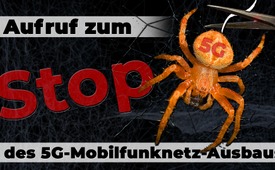 Aufruf zum Stop des 5G-Mobilfunknetz-Ausbaus (Petition)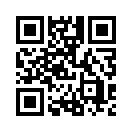 Auf der Petitionsplattform von Campact wurde eine Petition an Frau Bundeskanzlerin Dr. Merkel und Herrn Minister Scheuer gestartet. Diese Petition ruft zum Schutz der Gesundheit aller Bürgerinnen und Bürger in Deutschland auf. Denn 5G wird zu einem erheblichen Anstieg der Strahlenbelastung führen mit möglicherweise dramatischen gesundheitlichen Auswirkungen für Mensch und Tier…Auf der Petitionsplattform von Campact wurde eine Petition an Frau Bundeskanzlerin Dr. Merkel und Herrn Minister Scheuer gestartet. Am 11. Februar 2019 waren es 13.838 Unterschriften. Ab 100.000 Unterschriften soll die Petition persönlich übergeben werden. Hier nun der Petitionstext im Wortlaut:

 „Sehr geehrte Bundeskanzlerin Frau Dr. Merkel, sehr geehrter Herr Minister Scheuer,

am 28. August 2018 erhielten Sie, Herr Minister Scheuer, einen offenen Brief von deutschen Ärzten [1], die ihre begründete Sorge bezüglich des geplanten Netzausbaus der neuen Mobilfunkgeneration 5G zum Ausdruck brachten. [Siehe: www.kla.tv/13229]
Nach Schätzung dieser Ärzte gibt es bereits heute über 5 % elektrohypersensible Menschen in Deutschland, die unter dem sogenannten „Mikrowellensyndrom“ leiden, zu dessen Symptomen Schwindel, (Dauer-) Kopfschmerzen, Epilepsien, Schlaflosigkeit, Depressionen usw. zählen.

Die Zahl der Betroffenen wird sich beim Aufrüsten auf 5G vermutlich stark erhöhen, da die 5G-Technologie mit ihren höheren Frequenzen (im zweistelligen GHz-Bereich) und engmaschig aufgestellten Sendern (ca. alle 100 m sollen „Kleinzellen“ mit 64 (!) oder mehr Antennen an Straßenlaternen angebracht werden) zu einem erheblichen Anstieg der Strahlenbelastung im Mikrowellenbereich führen wird. Für Details siehe www.gigaherz.ch/dringende-warnung-vor-5g/  [2]. [Siehe: www.kla.tv/12947]

Welche dramatischen gesundheitlichen Auswirkungen dies für Mensch und Tier nach sich ziehen könnte, ist in einer internationalen Petition [3] ausführlich dargelegt. [www.5gspaceappeal.org/the-appeal]
Diese wurde von zahlreichen Wissenschaftlern, Ärzten und Gesundheitsorganisationen auf der ganzen Welt unterzeichnet.

Unsere Petition ist ein Aufruf zum Schutz der Gesundheit aller Bürgerinnen und Bürger in Deutschland – insbesondere der Gesundheit unserer Kinder, für die die steigende Strahlungsintensität u.a. deshalb besonders problematisch ist, weil die vollständige Gehirnentwicklung erst Mitte 20 abgeschlossen ist.

Wir, die Unterzeichner dieser Petition, bitten Sie, Bundeskanzlerin Frau Dr. Merkel, und Sie, Herr Minister Scheuer, klären Sie vor dem Verkauf der 5G-Lizenzen diese Sachverhalte mit unabhängigen Fach- und Gesundheitsexperten, bevor Sie erlauben, dass wir 24 Stunden am Tag einer noch höheren Zwangsbestrahlung ausgesetzt sind, deren Risiken momentan nicht ansatzweise abschätzbar sind.“


Hier kann unterzeichnet werden:
https://weact.campact.de/petitions/stoppt-den-netzausbau-von-5-g

Weitere Petition: https://epetitionen.bundestag.de/petitionen/_2018/_12/_05/Petition_88260.nc.html

Weiterführende Sendungen zu 5G 
https://www.kla.tv/5g-mobilfunk&amp;amp;autoplay=truevon ch./dd.Quellen:https://weact.campact.de/petitions/stoppt-den-netzausbau-von-5-g
[1] https://www.diagnose-funk.org/publikationen/artikel/detail&amp;amp;newsid=1305(unter „Downloads“ ist der gesamte Brief als pdf verfügbar) 
[2] https://www.gigaherz.ch/dringende-warnung-vor-5g/
[3] https://www.5gspaceappeal.org/the-appealDas könnte Sie auch interessieren:#5G-Mobilfunk - www.kla.tv/5G-Mobilfunk

#Medienkommentar - www.kla.tv/MedienkommentareKla.TV – Die anderen Nachrichten ... frei – unabhängig – unzensiert ...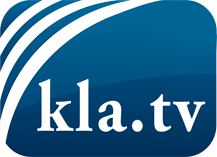 was die Medien nicht verschweigen sollten ...wenig Gehörtes vom Volk, für das Volk ...tägliche News ab 19:45 Uhr auf www.kla.tvDranbleiben lohnt sich!Kostenloses Abonnement mit wöchentlichen News per E-Mail erhalten Sie unter: www.kla.tv/aboSicherheitshinweis:Gegenstimmen werden leider immer weiter zensiert und unterdrückt. Solange wir nicht gemäß den Interessen und Ideologien der Systempresse berichten, müssen wir jederzeit damit rechnen, dass Vorwände gesucht werden, um Kla.TV zu sperren oder zu schaden.Vernetzen Sie sich darum heute noch internetunabhängig!
Klicken Sie hier: www.kla.tv/vernetzungLizenz:    Creative Commons-Lizenz mit Namensnennung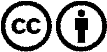 Verbreitung und Wiederaufbereitung ist mit Namensnennung erwünscht! Das Material darf jedoch nicht aus dem Kontext gerissen präsentiert werden. Mit öffentlichen Geldern (GEZ, Serafe, GIS, ...) finanzierte Institutionen ist die Verwendung ohne Rückfrage untersagt. Verstöße können strafrechtlich verfolgt werden.